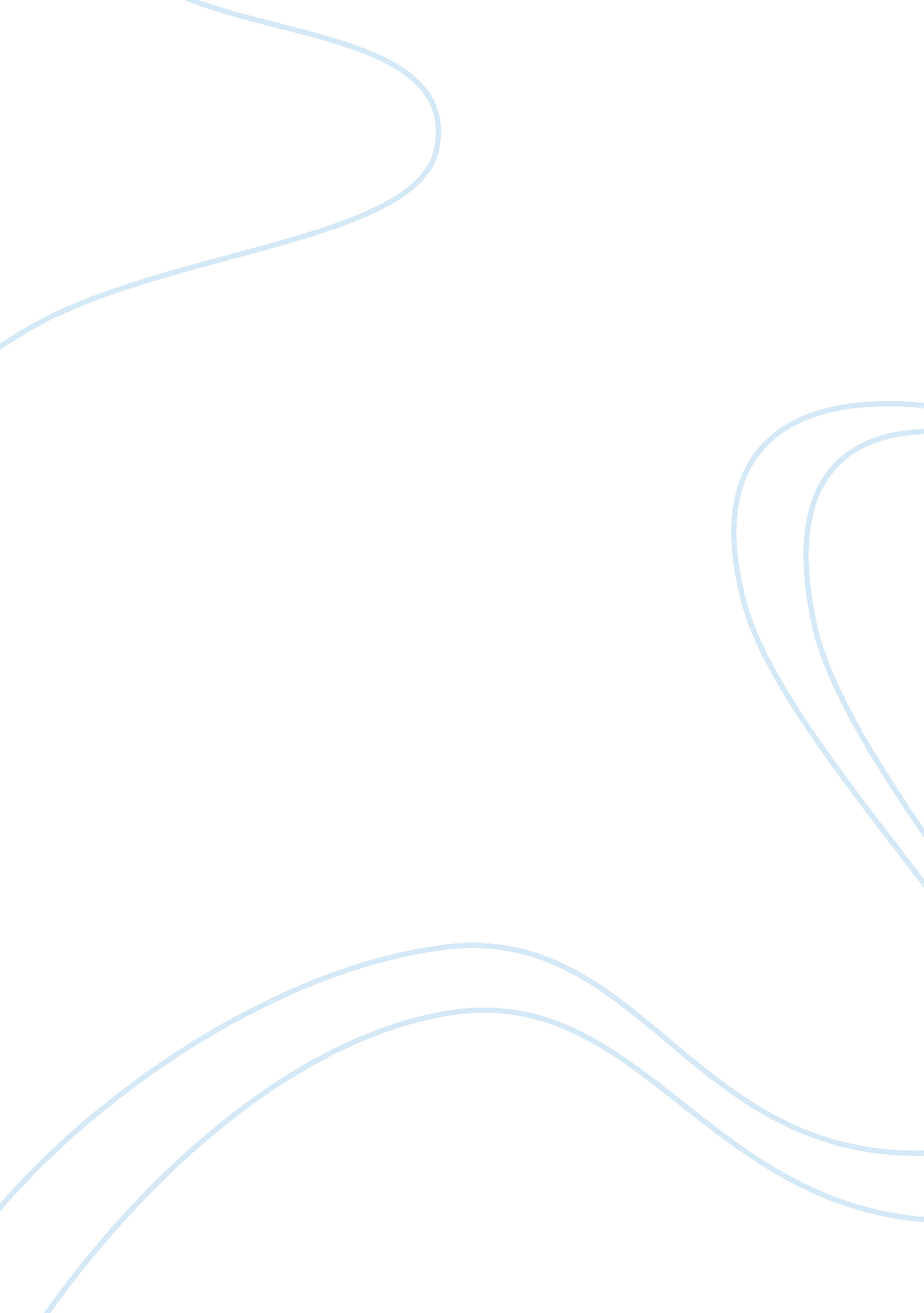 Cross-cultural communication: talking drumLiterature, Russian Literature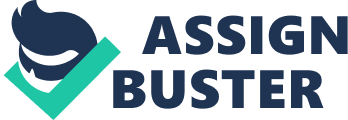 Talking drum Talking Drum Section In Hopson’s view, people have inquisitive commands towards construction of knowledge and its circulation in the world. He insists that many people have duly related non-profitability due to wrong perceptions in multiculturalism. Therefore, he insists, people should concentrate on the social profitability of multicultural activities. He mentions that in the recent past, a number of cultural trainings in the world were considered fruitless. However, with keen intervention to such cultural generations, there is a lot to be garnered. It is with such notions that he states that culture should be used to enrich the society from its positivity. Dwelling on the negative side of culture and multicultural stimulations is negativity in the society that is outwardly rebuked. Hopson is on the frontline of ensuring people are appreciating the best practices in culture (Hopson, 2005). Therefore, different cultural groups in the world should learn to dominate their cultural introductions with the best practice to come out with the best results during multi cultural practice and overview. Hopson tries to succinctly elicit of the instructions that could be used in informing people about the communications that should be used in race and culture. Race and culture are two factors that could be used effectively to pass information about different practices that are prevailing in the world. He continues to elicit on the black and African culture that is prevalent in the world. He states that black and African American culture has a wide range of cultural and social issues that could be used in the current developing world. Though the social and cultural practices may look updated, Hopson incites that they are of greater help in the current world. This is a book that will help learners to focus on the positive attitudes towards cultural expressions and practices. Section 2 In the second chapter, Hopson relies on cultural expressions that were used in the ancient African origin to show the effectiveness of such expressions (Hopson, 2005). To begin with, he expresses how African Americans regarded their social life. During their social life, they were able to learn from each other. In this chapter, the author states the social feeling of belonging that was experienced in such gathering as comfortable. The people in such social set up felt the urge of being closer to their community. This is a practice that shows people were proud of their community as it brought different families in a gathering. In light of this gathering, there were reduced instances of conflict. Such families developed a rapport between each other. It is with such instances that Hopson notes that multicultural practices are positive in a peaceful environment. In the subsequent chapter, the author initiates the discussion that the multicultural groups were strong in assisting each other. Since the multicultural groups were of communalists that capitalists, the people lived in a peaceful environment that displayed brotherhood. Living as a family is a point of orientation in the argument as the author states that the culture was in line with social virtues. For instance, the cultural initiations assisted in learning the Language and their origin (Hopson, 2005). This is a vital activity that ensures the community is in a normal set up and knows its origin. Historical knowledge in such instances is a positive initiation as it increases on the know-how of the growing generations. Lastly, the author insists that cultural initiations assisted in good Behavior, mentoring, and grooming discussions. The cultural orientations and practices weeded out retrogressive behavior that occurred in the youth. This was a positive move that ensured all the people in the community were satisfied with the display in regard to behavior and grooming. Section 3 The first idea is communication patterns between different races and cultural orientations in the society. The society has a large number of different races and will ensure they are living together. Therefore, there is dire need to reflect on good communication skills. This will help in successful exchange of ideas and information in the whole community. Secondly, diversity in the community is a positive issue (Hopson, 2005). Diversity is a factor that ensures all the people in the society utilize their specialization. In the end, the community is likely to reflect a benefit from the whole society of different social groups. Lastly, good grooming in communication is vital. Communities that display good grooming in the growth of the youth are likely to reflect a positive society. In many instances, this kind of behavior is spread across the whole regional divide. Good grooming in the society will relate to better communication skills, delusions of vices and abject development. Section 4 Racial discrimination is a vice that should be averted in the whole world. This is an indication that some races are better than others. However, in the contemporary living, all people have rights which are protected by the constitution. Therefore, the rights of the people must be protected. Such rights include discrimination due to race, gender and color (Hopson, 2005). Similarly, exchange of cultural expressions and inductions from different races is a positive encounter in the e society. The world will exchange developmental ideas that lead to a developed society. Lastly, countries with different races and different cultures have their area of specialization. With orientation of such specialization in the economy, such countries are likely to record a rapid growth in their economic performance. In addition to this, peace will be a prevailing factor. Reference Hopson, M. C. (2005). The Talking Drum: Critical Memory in Intercultural Communication Research. Ohio: Ohio University. 